Tableau d’intégration des aliments complémentairesNOM de l’enfant : ____________________________________________________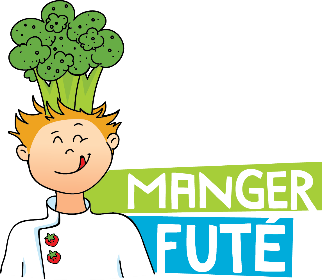 Tableau d’intégration des aliments complémentaires (suite)NOM de l’enfant : ____________________________________________________Tableau d’intégration des texturesNOM de l’enfant : ____________________________________________________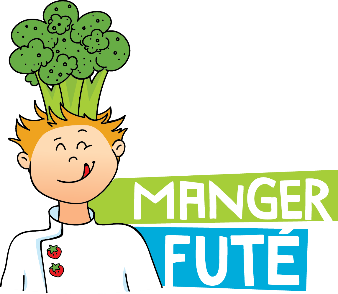 InitialesNom de l’alimentInitialesNom de l’alimentVolailles et viandesVolailles et viandesCéréales (suite)Céréales (suite)AgneauQuinoaBœuf (veau, bison)RizDindonSarrasinPorcSeiglePouletAutres céréales :Viande chevalineAutre viande :Produits laitiersProduits laitiersPoissonsPoissonsYogourtThon pâle en conserveFromagePoissonLait 3,25 %Préciser si nécessaire :LégumesLégumesAilAvocatœufœufAuberginesŒuf entierBetteravesGraines Graines BrocoliCitrouilles (moulues)CarottesLinCéleriSésameChampignonsTournesol (moulues)Choux (vert, frisé, rouge, chinois…)Autres graines :Chou-fleurConcombreLégumineusesLégumineusesCourgesArachidesÉpinardHaricots (rouge, blanc, lima, germés,…)Haricots jaune ou vertLentillesMaïsPois chichesNavetSoya (tofu, beurre, edamames, boisson)Oignons (rouge, oignon vert,…)Autres légumineuses :Patate doucePoireauCéréalesCéréalesPois vertAvoinePoivronsBlé (épeautre, kamut, froment…)Pommes de terreMaïsAutres légumes : OrgeInitialesNom de l’alimentInitialesNom des alimentsFruitsFruits Fruits (suite) Fruits (suite)AbricotsMangueAnanasMelon d’eau BananesMelon mielBleuetsNectarinesCannebergesOrangesCantaloupPommesCerisesPoiresClémentinesPêchesCitronPrunesDattesRaisinsFraisesAutres fruits :FramboisesKiwiAutres alimentsAutres alimentsAutres alimentsAutres alimentsCacaoNoix de cocoMielMoutardeÉpicesFines herbes……InitialesTexture des alimentsInitialesTexture des alimentsTexture générale des aliments Texture générale des aliments Aliments mangés avec les doigts (suite)Aliments mangés avec les doigts (suite)Broyés au robot (purée)Viandes cuites et tendres en morceauxÉcrasés à la fourchette Poissons cuits en morceauxHachés au couteauFromage râpéMorceauxPain grillé ou croûte de painCraquelinsAliments mangés avec les doigtsAliments mangés avec les doigtsCéréales prêtes à mangerLégumes cuits en morceauxAutres aliments :Légumes crus et tendres en morceauxFruits cuits en morceauxBanane mûre en morceauxFruits mûrs et tendres en morceaux